                                                    ΠΡΟΣΚΛΗΣΗ ΕΚΔΗΛΩΣΗΣ ΕΝΔΙΑΦΕΡΟΝΤΟΣ              			     • Με κάθε προσφορά να κατατίθεται από το ταξιδιωτικό γραφείο απαραιτήτως και Υπεύθυνη Δήλωση, ότι διαθέτει ειδικό σήμα λειτουργίας, το οποίο
βρίσκεται σε ισχύ.• Οι προσφορές πρέπει να κατατίθενται   κ λ ε ι σ τ έ ς   στο σχολείο:  Κλειστές σε έντυπη μορφή ή με e-mail στο σχολείο.                                                                                                     Η Διευθύντρια του σχολείου                                                                                             Βασιλική Τλα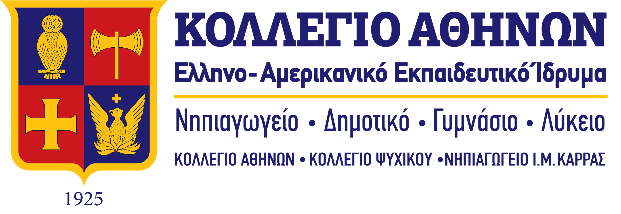 Ημερομηνία: 23.1.24Αρ. Πρ.: 299ΠΡΟΣ:  Τουριστικά Γραφεία(μέσω ιστοσελίδας Δ.Δ.Ε. Β΄ Αθήνας)1ΣΧΟΛΕΙΟ    ΙΔΙΩΤΙΚΟ-ΙΣΟΤΙΜΟ ΓΥΜΝΑΣΙΟ-ΚΟΛΛΕΓΙΟ ΑΘΗΝΩΝ                                                                                                                             2ΠΡΟΟΡΙΣΜΟΣ/ΟΙ-ΗΜΕΡΟΜΗΝΙΑ ΑΝΑΧΩΡΗΣΗΣ ΚΑΙ ΕΠΙΣΤΡΟΦΗΣΒΕΝΕΤΙΑΑΝΑΧΩΡΗΣΗ: ΤΕΤΑΡΤΗ, 3.4.24 (ΑΠΟΓΕΥΜΑ)ΕΠΙΣΤΡΟΦΗ: ΚΥΡΙΑΚΗ, 7.4.24 (ΑΠΟΓΕΥΜΑ)3ΠΡΟΒΛΕΠΟΜΕΝΟΣ ΑΡΙΘΜΟΣ ΣΥΜΜΕΤΕΧΟΝΤΩΝ(ΜΑΘΗΤΕΣ-ΚΑΘΗΓΗΤΕΣ)ΜΑΘΗΤΕΣ:  26ΚΑΘΗΓΗΤΕΣ: 34ΜΕΤΑΦΟΡΙΚΟ ΜΕΣΟ/Α-ΠΡΟΣΘΕΤΕΣ ΠΡΟΔΙΑΓΡΑΦΕΣΑΕΡΟΠΛΑΝΟ:ΑΘΗΝΑ-ΒΕΝΕΤΙΑ 3.4.24 (ΑΠΟΓΕΥΜΑΤΙΝΗ ΠΤΗΣΗ)ΒΕΝΕΤΙΑ-ΑΘΗΝΑ 7.4.24 (ΑΠΟΓΕΥΜΑΤΙΝΗ ΠΤΗΣΗ)ΠΟΥΛΜΑΝ  ΑΠΟ ΤΟ ΚΟΛΛΕΓΙΟ ΣΤΟ ΑΕΡΟΔΡΟΜΙΟΠΟΥΛΜΑΝ ΑΠΟ ΤΟ ΑΕΡΟΔΡΟΜΙΟ ΣΤΗ ΒΕΝΕΤΙΑ ΣΤΟ ΞΕΝΟΔΟΧΕΙΟΠΟΥΛΜΑΝ (ΣΥΜΦΩΝΑ ΜΕ ΤΟ ΠΡΟΓΡΑΜΜΑ)ΒΑΠΟΡΕΤΑ (ΣΥΜΦΩΝΑ ΜΕ ΤΟ ΠΡΟΓΡΑΜΜΑ)5ΚΑΤΗΓΟΡΙΑ ΚΑΤΑΛΥΜΑΤΟΣ-ΠΡΟΣΘΕΤΕΣ ΠΡΟΔΙΑΓΡΑΦΕΣ(ΜΟΝΟΚΛΙΝΑ/ΔΙΚΛΙΝΑ/ΤΡΙΚΛΙΝΑ-ΠΡΩΙΝΟ Ή ΗΜΙΔΙΑΤΡΟΦΗ) ΔΙΚΛΙΝΑ (ΓΙΑ ΜΑΘΗΤΕΣ) ΚΑΙ ΤΡΙΚΛΙΝΑ ΣΕ ΠΕΡΙΠΤΩΣΗ ΜΟΝΟΥ ΑΡΙΘΜΟΥ ΜΑΘΗΤΩΝ ΑΠΟ ΤΟ ΙΔΙΟ ΦΥΛΟ ΚΑΙ ΜΟΝΟΚΛΙΝΑ ΓΙΑ ΤΟΥΣ ΣΥΝΟΔΟΥΣ ΚΑΘΗΓΗΤΕΣ, ΣΕ ΚΕΝΤΡΙΚΟ ΞΕΝΟΔΟΧΕΙΟ 4* ΣΤΗ ΒΕΝΕΤΙΑ (ΣΤΟ ΜΕΣΤΡΕ) ΜΕ ΠΡΩΙΝΟ ΚΑΙ ΔΕΙΠΝΟ ΣΤΟ ΞΕΝΟΔΟΧΕΙΟ ΤΟ ΣΑΒΒΑΤΟ, 6.4.246ΛΟΙΠΕΣ ΥΠΗΡΕΣΙΕΣ (ΠΡΟΓΡΑΜΜΑ, ΠΑΡΑΚΟΛΟΥΘΗΣΗ ΕΚΔΗΛΩΣΕΩΝ, ΕΠΙΣΚΕΨΗ ΧΩΡΩΝ, ΓΕΥΜΑΤΑ κ.τ.λ.))ΕΙΣΟΔΟΣ ΚΑΙ ΞΕΝΑΓΗΣΗ ΣΤΟ ΜΟΥΣΕΙΟ ΤΟΥ ΑΓ. ΜΑΡΚΟΥ (ΠΕΜΠΤΗ,4.4.24)ΕΙΣΟΔΟΣ ΚΑΙ ΞΕΝΑΓΗΣΗ ΣΤΟ ΠΑΛΑΤΙ ΤΩΝ ΔΟΓΗΔΩΝ (ΚΥΡΙΑΚΗ, 7.4.24)ΜΕΤΑΚΙΝΗΣΕΙΣ ΜΕ ΠΟΥΛΜΑΝ:ΠΕΜΠΤΗ: ΜΕΤΑΚΙΝΗΣΗ ΣΤΗΝ ΠΑΛΙΑ ΠΟΛΗ ΤΗΣ ΒΕΝΕΤΙΑΣΠΑΡΑΣΚΕΥΗ: ΜΕΤΑΚΙΝΗΣΗ ΣΤΗΝ ΠΑΛΙΑ ΠΟΛΗ ΤΗΣ ΒΕΝΕΤΙΑΣ ΚΑΙ ΕΠΙΣΚΕΨΗ ΣΤΑ ΝΗΣΑΚΙΑ BURANO, MURANO, TORTCELLOΣΑΒΒΑΤΟ: ΜΟΝΟΗΜΕΡΗ ΕΠΙΣΚΕΨΗ ΣΤΗ ΒΕΡΟΝΑ ΚΑΙ ΤΗ ΛΙΜΝΗ GARDA ΚΑΙ ΤΟ ΣΙΡΜΙΟΝΕΚΥΡΙΑΚΗ: ΜΕΤΑΚΙΝΗΣΗ ΣΤΗΝ ΠΑΛΙΑ ΠΟΛΗ ΤΗΣ ΒΕΝΕΤΙΑΣ7ΥΠΟΧΡΕΩΤΙΚΗ ΑΣΦΑΛΙΣΗ ΕΠΑΓΓΕΛΜΑΤΙΚΗΣ ΑΣΤΙΚΗΣ ΕΥΘΥΝΗΣ ΔΙΟΡΓΑΝΩΤΗΝΑΙ8ΠΡΟΣΘΕΤΗ ΠΡΟΑΙΡΕΤΙΚΗ ΑΣΦΑΛΙΣΗ ΚΑΛΥΨΗΣΕΞΟΔΩΝ ΣΕ ΠΕΡΙΠΤΩΣΗ ΑΤΥΧΗΜΑΤΟΣ  Ή ΑΣΘΕΝΕΙΑΣ (ΤΑΞΙΔΙΩΤΙΚΗ ΑΣΦΑΛΙΣΗ)ΝΑΙ9ΤΕΛΙΚΗ ΣΥΝΟΛΙΚΗ ΤΙΜΗ ΟΡΓΑΝΩΜΕΝΟΥ ΤΑΞΙΔΙΟΥ(ΣΥΜΠΕΡΙΛΑΜΒΑΝΟΜΕΝΟΥ  Φ.Π.Α.)ΝΑΙ10ΕΠΙΒΑΡΥΝΣΗ ΑΝΑ ΜΑΘΗΤΗ (ΣΥΜΠΕΡΙΛΑΜΒΑΝΟΜΕΝΟΥ Φ.Π.Α.)ΝΑΙ11ΚΑΤΑΛΗΚΤΙΚΗ ΗΜΕΡΟΜΗΝΙΑ ΚΑΙ ΩΡΑ ΥΠΟΒΟΛΗΣ ΠΡΟΣΦΟΡΑΣΗΜΕΡ/ΝΙΑ: ΔΕΥΤΕΡΑ, 29.1.24        ΩΡΑ: 15:3012ΗΜΕΡΟΜΗΝΙΑ ΚΑΙ ΩΡΑ ΑΝΟΙΓΜΑΤΟΣ ΠΡΟΣΦΟΡΩΝΗΜΕΡ/ΝΙΑ: ΤΡΙΤΗ, 30.1.24      ΩΡΑ: 08:30